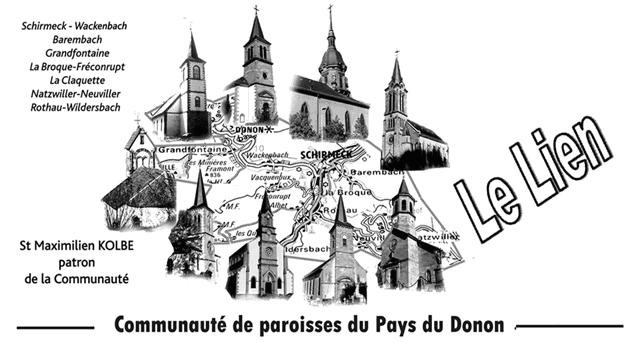 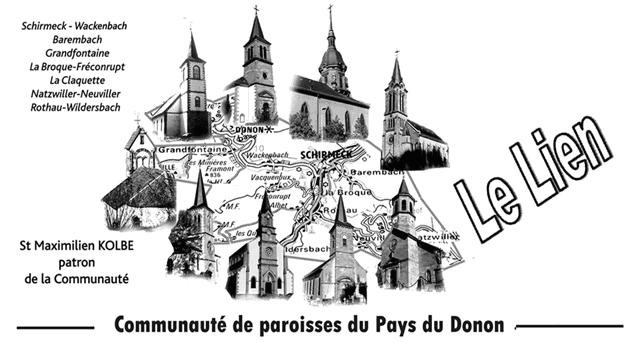 1919- 2019Un siècle d’enseignement de la religion à l’école en Alsace !En Alsace-Moselle chaque élève, de la classe de CP à la classe de Terminale, bénéficie d’une heure d’enseignement de la religion. Cette dernière est inscrite dans l’emploi du temps.  A l’entrée de l’école élémentaire, du collège et du lycée, les parents confirment la participation de leur enfant à cette heure. Trois cultes proposent cet enseignement : catholique, protestant et israélite.  Du côté catholique, tous les élèves peuvent participer au cours, quelle que soit leur religion, leurs convictions.  Les groupes s’enrichissent ainsi des expériences, des réflexions, des origines des uns et des autres. Le cours est assuré par des intervenants en écoles élémentaires et des professeurs en collèges et lycées.  L’année 2019 est marquée par le centenaire de la loi du 17 octobre qui intègre les lois françaises dans les départements d’Alsace et de Moselle tout en gardant les spécificités concordataires. L’enseignement de la religion à l’école en est une !  Mais bien sûr, en 100 ans, le cours de religion a évolué et s’est petit à petit transformé en tenant compte des évolutions de la société, de l’école, des besoins de notre temps.  Si, au départ, le cours de religion était fortement lié à la vie paroissiale et à la catéchèse, il veut aujourd’hui clairement s’inscrire dans un espace de connaissances et de dialogue. Bâti sur ces deux piliers que sont les apprentissages (les origines des religions, les fêtes, les coutumes, les rites, les traditions, les personnages bibliques, …) et l’expression des grandes questions existentielles (la mort, la maladie, la violence, le terrorisme, l’écologie, les migrations, les solidarités) le cours de religion veut être un véritable partenaire :  - Partenaire des parents dans l’éducation aux valeurs pour le vivre ensemble, le dialogue, la fraternité mais aussi la découverte de l’intériorité dans la présentation des expériences de grandes figures.  - Partenaire de l’Ecole, lieu de l’apprentissage de connaissances.  - Partenaire de la République en proposant cet espace unique de dialogue interreligieux et interculturel. - Partenaire de l’Eglise qui encourage l’enseignement de la culture religieuse à l’école.  Un grand travail a été réalisé en vue de la promulgation de nouveaux programmes en février 2017 pour les collèges et les lycées et en septembre 2018 pour les écoles élémentaires. Les intervenants et les professeurs bénéficient d’une formation initiale et continue.   Nous voudrions vous inviter à saisir la chance d’un tel enseignement, original et unique pour vos enfants et vos jeunes. Donnez-leur la possibilité d’être munis d’un bagage de connaissances à l’issue de leur scolarité dans un monde qui va inexorablement changer. La rencontre d’autres croyances, d’autres traditions, d’autres modes de vivre et de penser, nécessitent des clés de connaissances et de compréhension, pour que le monde d’aujourd’hui et de demain soit un monde pacifique, solidaire, respectueux …  Soyons particulièrement solidaires dans l’inscription des élèves au collège et au lycée, au moment de l’adolescence, pour offrir à vos enfants un lieu tellement apprécié par ceux qui ont la chance de suivre ce cours. Dans la joie d’accueillir les élèves dans les cours d’enseignement de la religion,  Christophe SPERISSEN                                     Mgr Christian KRATZDirecteur du Service de l’Enseignement            Evêque auxiliaire de la Religion                                                                                                                           Avril 2019UNE PRIERE POUR NOTRE TEMPSLà où des familles sont divisées par des
crises internes et où les enfants sont 
contraints de descendre dans la rue pour 
lutter afin de survivre.
Là où plus de ressources sont 
dépensées en armes et en actes de 
destruction massive et où moins d'attention est 
accordée à la maladie et à la faim.

Viens Esprit Saint
Soigne nos blessures
Renouvelle toute la création !

Là où l'achat de biens matériels est 
devenu une obsession et où la valeur de 
l'être humain se mesure sur ce qu'il 
possède, 
Là où l'air, les arbres et les océans sont 
assaillis par la pollution et où l'avidité
aveugle et mercenaire menace notre environnement.

Viens Esprit Saint, Soigne nos blessures.
Renouvelle toute la création !

Là où des pays sont divisés par le 
séparatisme et le racisme et où le sang
d'innocents est répandu par des actes 
absurdes de terrorisme, 
Là où des guerres de destruction
réciproque opposent des nations 
entières et où l'holocauste nucléaire
apparaît sinistrement à notre horizon.

Viens Esprit Saint Soigne nos blessures
Renouvelle toute la création !                Cecil Rajendra (Malaisie)CALENDRIER LITURGIQUEJUIN 2019Samedi 01.06 :            16h30    La Broque  Baptême de Lucas HORN                                     18h        La Broque  Messe ††Robert et Christian EPP                                                    ††fam. DOUVIER-SCHALLER Dimanche 02.06 :       10h        Grandfontaine Messe                                     10h        Natzwiller Messe †Barnabé JAMBERT                                                                       †Antoine et Maryan ROPP                                     11h        Natzwiller Baptême de Baptiste FORSTMardi 04.06 :               18h        Schirmeck  Messe à l’égliseJeudi 06.06 :                17h30    Barembach  Chapelet + messeVendredi 07.06 :           10h       Schirmeck Culte à la Maison de Retraite                                     14h30    Rothau Messe à la Maison de Retraite                                                    Natzwiller Communion des malades et des                                                     personnes âgées           Samedi 08.06 :             18h       Wackenbach  Messe †Denis NICOLE                                                        †Solange WEBER ††fam. METZGER-LEBOUBEDimanche 09.06                         PENTECOTE                                       10h       La Claquette Messe †Charles MARCHAL,                                                        Emile et Marie-Jeanne YENDT                                       10h    Barembach Messe †Simone TRAMONTIN                                       11h    Barembach Baptême de Sarah MARCHANDMardi 11.06 :                 18h    Schirmeck Messe à l’égliseJeudi 13.06 :                  18h    La Broque Messe au presbytèreSamedi 15.06 :             15h     La Broque Célébration du Premier Pardon                                       16h30 Natzwiller Mariage de Nicolas WEBER et                                                                                       Rosalie WOOCK                                       18h    Rothau  MesseDimanche 16.06 :         FETE DE LA SAINTE TRINITE                                        10h  Saâles Messe et confirmation de 6 jeunes du doyenné  par le Chanoine Marc Schmitt, vicaire épiscopal du Haut-Rhin                                        10h  Grandfontaine  Messe                                       10h    Schirmeck  Messe ††fam. BIENVENOT René,  VINCENT Louise, Marie  †Christophe MASSON (1 an) et famille                                      11h   Schirmeck Baptême de Shayana GARGOWITSCH                                       15h30 Strasbourg Messe et confirmation de 82 adultes                                                      par Mgr Ravel à la CathédraleMardi 18.06 :                14h30 Rothau  Culte à la Maison de Retraite                                       18h     Schirmeck Messe à l’église    Jeudi 20.06 :                  17h30 Barembach Chapelet + messe  Vendredi 21.06 :            10h     Schirmeck Messe à la Maison de Retraite       Samedi 22.06 :               18h   Barembach Messe  †Marie BENOIT ,           Epoux  FORT,   Père Gaston SCHAUB, Sœur  Thérèse de l’Enfant JésusDimanche 23.06 :         FETE DU SAINT SACREMENT                                        10h  La Claquette   Messe ††fam. JANEL                                                                               OBERGFELL - MATHIS                                                                        10h  Wackenbach Messe Mardi 25.06 :                 18h Schirmeck  Messe à l’égliseJeudi 27.06 :                  18h La Broque   Messe au presbytère                  Samedi 29.06 :              15h Rothau Mariage de Jérémy WENDLING et                                                                                                    Léa KLEIN                                         17h La Broque Baptême de Georgia BIERRY-                                                                                             CHOUPAY                                        18h La Broque Messe ††Fam. Louis- Emma et Robert                                                                                               CHARPENTIER                        Dimanche 30.06 :          10h Natzwiller Messe †Laurent FLUCK                                                                                               †André FLUCK                                            10h  Schirmeck Messe                                         11h Baptême                                                               PREVISIONS POUR LES MESSES DU MOIS DE JUILLET 2019Samedi 06.07 :      18h  Barembach           Samedi 13.07 : 18h WackenbachDimanche 07.06 :  10h  Rothau                 Dimanche 14.07 : 10h NatzwillerSamedi 20.07 :  18h La Broque               Samedi 27.07 : 18h La ClaquetteDimanche 21.07 : 10h Schirmeck            Dimanche 28.07 : 10h Grandfontaine                              18h Fréconrupt                                         18h FréconruptPREVISIONS POUR LES MESSES DU MOIS D’AOUT 2019Samedi 03.08 :  18h   Barembach                     Samedi 10.08 : 18h WackenbachDimanche 04.08 : 10h La Broque                   Dimanche 11.08 : 10h Schirmeck                              18h Fréconrupt                                           18h FréconruptMercredi 14.08 : 18h Barembach                Samedi 17.08 : 18h NatzwillerJeudi 15.08 : 10h La Broque                       Dimanche 18.08 :  10h La Claquette                                                                                                   18h FréconruptSamedi 24.08 : 18h      RothauDimanche 25.08 : 10h Grandfontaine                              18h FréconruptDEFUNTSLa Claquette : Gilbert-Daniel SUTRELL (79 ans)Rothau : Marie-Yvonne BOLLE (92 ans)Schirmeck : Geneviève(Ginette) MARCHAL (81 ans)QUETESamedi 8 et dimanche 9 juin : quête pour les mouvements d’Eglise, la catéchèse et les associations de fidèles.HUMOURDans la vie, il vaut mieux donner que recevoir, affirme le curé dans son cours de catéchisme.Ah, dit le petit nouveau, ça doit être vrai. Mon père me le dit tout le temps.C'est bien mon petit. Et qu'est-ce qu'il fait ton papa dans la vie ?Il est boxeur.Une pièce d'un euro et un billet de 20 euros se présentent devant Saint Pierre. La pièce demande, implorante : " S'il-vous-plaît puis-je entrer ? - Mais bien sûr, ma fille, entre donc. - Et moi, mon père, puis-je également entrer ? demanda le billet. - Oh toi, rétorque saint Pierre, bon, hum, hum, allez, oui, tu peux entrer mais je ne peux pas dire que l'on t'ait beaucoup vu à la messe durant ta courte vie !VENEZ PRIER POUR LES VITIMES DE LA TORTUREL’ACAT appelle à prier à l’occasion de la Journée internationale des nations Unies pour le soutien aux victimes de la torture.Jeudi 24 juin 2019 à 20h à l’église de BarembachGRANDFONTAINEComme en témoigne l’échafaudage, des travaux de rénovation extérieure de l’église viennent de débuter. La paroisse exprime sa reconnaissance à Mr le Maire et à son Conseil Municipal d’avoir entrepris ces travaux.NATZWILLERDans ce bulletin, vous trouvez une enveloppe « chauffage église » pour recueillir votre don pour aider le Conseil de Fabrique à subvenir aux frais de chauffage de l’église. Un reçu pourra vous être délivré pour votre déclaration de revenus.OFFRANDE ET INTENTIONS DE MESSEPour faire célébrer une intention de messe, vous pouvez vous adresser aux personnes suivantes :Barembach :  Marie-Hélène CASNER   03 88 97 03 49Schirmeck : Paulette WEINLING          03 88 97 02 56Rothau :      Françoise MASSON           06 70 18 28 79Grandfontaine : Michel PETITJEAN     03 88 97 21 22Wackenbach ;   Daniel MALHERBE     06 04 47 28 08   Natzwiller :       Jean-Marie WOOCK    03 88 97 96 91La Broque :       Jacques CHARLIER     03 88 97 87 23La Claquette :   Marie-Josée DIEM        03 88 97 58 55L’offrande est de 17 €. Les formulaires de demande sont disponibles dans les églises. 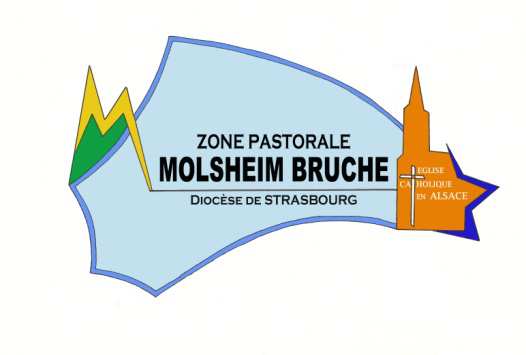     INVITATION A L’ASSEMBLEE                                  DE LA ZONE PASTORALE MOLSHEIM-BRUCHEComme vous le savez très certainement, notre Communauté de Paroisses fait partie intégrante de la zone pastorale MOLSHEIM-BRUCHE qui regroupe 16 autres communautés de paroisses.Chaque année, nous sommes cordialement invités à nous retrouver « EN ZONE PASTORALE».Alors, soyons nombreux à répondre présents à ce moment de partage toujours très enrichissant.SOYEZ LES BIENVENUS VENDREDI 14 JUIN DE 18 H 30 A 22 HA Dorlisheim à l’Espace Pluriel - Rue Arthur SilberzahnThème : LES ABUS DANS L’ÉGLISE : SI ON EN PARLAIT AUTREMENT…« Si un seul membre souffre, tous les membres partagent sa souffrance »                                                                                                  (1 Cor 12, 26)           Programme AccueilTemps convivial autour d'un buffet, chaque communauté apporte de quoi partager du sucré et du saléApports par la commission « Mieux vaut tard »Temps d’échanges en petits groupes Remontées des propositionsTemps de prièreAdresse du curé-doyen Marc Steck 108 rue Gal. De Gaulle 67130 La Broque Tél : 03 88 97 01 75 courriel : paroisses.paysdonon@orange.fr   Site internet : CP du Pays du DononImprimé par nos soins à La Broque – ISSN – 2258-9783 - Directeur de la   publication : Marc Steck  2750 exemplaires.